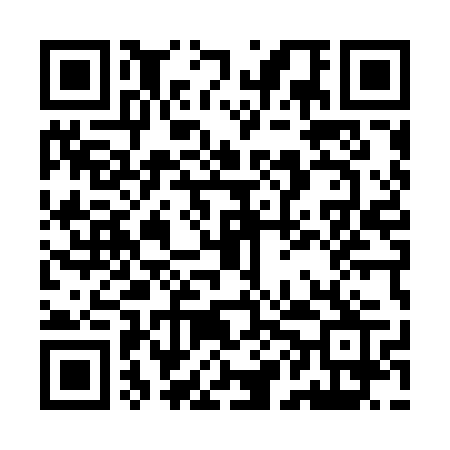 Prayer times for Faring Tora, BangladeshWed 1 May 2024 - Fri 31 May 2024High Latitude Method: NonePrayer Calculation Method: University of Islamic SciencesAsar Calculation Method: ShafiPrayer times provided by https://www.salahtimes.comDateDayFajrSunriseDhuhrAsrMaghribIsha1Wed4:085:3012:033:316:367:582Thu4:075:2912:023:316:367:583Fri4:065:2812:023:306:377:594Sat4:055:2712:023:306:378:005Sun4:045:2712:023:306:388:016Mon4:035:2612:023:306:388:017Tue4:025:2512:023:296:398:028Wed4:025:2512:023:296:398:039Thu4:015:2412:023:296:408:0310Fri4:005:2412:023:296:408:0411Sat3:595:2312:023:296:418:0512Sun3:585:2312:023:296:418:0613Mon3:585:2212:023:286:428:0614Tue3:575:2112:023:286:428:0715Wed3:565:2112:023:286:438:0816Thu3:565:2012:023:286:438:0917Fri3:555:2012:023:286:448:0918Sat3:545:2012:023:286:458:1019Sun3:545:1912:023:276:458:1120Mon3:535:1912:023:276:468:1121Tue3:525:1812:023:276:468:1222Wed3:525:1812:023:276:478:1323Thu3:515:1812:023:276:478:1324Fri3:515:1712:023:276:488:1425Sat3:505:1712:023:276:488:1526Sun3:505:1712:033:276:498:1627Mon3:495:1712:033:276:498:1628Tue3:495:1612:033:276:508:1729Wed3:495:1612:033:276:508:1730Thu3:485:1612:033:276:508:1831Fri3:485:1612:033:276:518:19